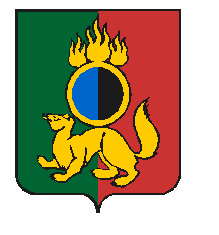 АДМИНИСТРАЦИЯ ГОРОДСКОГО ОКРУГА ПЕРВОУРАЛЬСКПОСТАНОВЛЕНИЕг. ПервоуральскУтвердить Порядок правовой подготовки муниципальных служащих (работников подведомственных организаций), на которых возложены обязанности по участию в профилактике терроризма, минимизации и (или) ликвидации последствий его проявлений (Приложение).18.01.2024№79Об утверждении Порядка правовой подготовки муниципальных служащих (работников подведомственных организаций), на которых возложены обязанности по участию в профилактике терроризма, минимизации и (или) ликвидации последствий его проявлений.В соответствии с Федеральным законом Российской Федерации                               от 06 октября 2003 года № 131-ФЗ "Об общих принципах организации местного самоуправления в Российской Федерации", руководствуясь Уставом городского округа Первоуральск, Администрация городского округа ПервоуральскПОСТАНОВЛЯЕТ:2.	Настоящее постановление опубликовать в газете «Вечерний Первоуральск» и на официальном сайте городского округа Первоуральск.3. Настоящее постановление вступает в силу с момента опубликования.4.	Контроль за исполнением настоящего постановления возложить на заместителя Главы городского округа Первоуральск по взаимодействию с органами государственной власти и общественными организациями В.А. Таммана.Глава городского округа ПервоуральскИ.В. Кабец